Lesson 7 Practice ProblemsFor each expression, write an equivalent expression that uses only addition.Use the distributive property to write an expression that is equivalent to each expression. If you get stuck, consider drawing boxes to help organize your work.Kiran wrote the expression  for this number puzzle: “Pick a number, add -2, and multiply by 5.”Lin thinks Kiran made a mistake.How can she convince Kiran he made a mistake?What would be a correct expression for this number puzzle?Solve each equation.(From Unit 3, Lesson 9.)A map of a rectangular park has a length of 4 inches and a width of 6 inches. It uses a scale of 1 inch for every 30 miles.What is the actual area of the park? Show how you know.The map needs to be reproduced at a different scale so that it has an area of 6 square inches and can fit in a brochure. At what scale should the map be reproduced so that it fits on the brochure? Show your reasoning.(From Unit 2, Lesson 7.)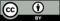 © CC BY Open Up Resources. Adaptations CC BY IM.